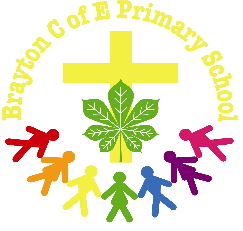 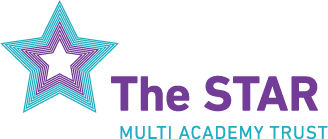 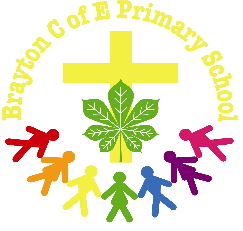 The STAR Multi Academy Trust Equality and Diversity Monitoring FormThe STAR MAT is committed to the principle of equality in employment.  The Trust’s aim is to ensure equality of opportunity for all existing and prospective employees.In order to assist the Trust in monitoring its recruitment procedures your co-operation in providing the information requested on this form would be appreciated.  This information will not form part of your application, but will be separated from your application form upon receipt.  The information provided will be used purely for statistical purposes.Please refer to the Guidance Notes for Applicants for further information about this form.IF COMPLETING THIS FORM IN MS WORD CLICK ON BOXES WHERE APPLICABLE & RETURN VIA EMAIL TO:  ……………………...IF PRINTING THIS FORM PLACE A CROSS IN THE BOXES WHERE APPLICABLE & RETURN BY POST MARKED STRICTLY PRIVATE & CONFIDENTIAL.Gender   Man  🗆	   Woman 🗆   Intersex 🗆 Non-binary 🗆 Prefer not to say 🗆 If you prefer to use your own term, please specify here 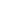 Are you married or in a civil partnership?   Yes 🗆	No  🗆   Prefer not to say 🗆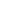 Age	16-24	🗆	25-29	🗆	30-34	🗆 	35-39	🗆	40-44	🗆    45-49	🗆	50-54	🗆	55-59	🗆	60-64	🗆	65+	🗆     Prefer not to say   🗆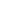 What is your ethnicity?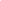 Ethnic origin is not about nationality, place of birth or citizenship. It is about the group to which you perceive you belong. Please tick the appropriate boxWhiteEnglish  🗆	    Welsh 🗆     Scottish  🗆   Northern Irish  🗆    Irish 🗆British   🗆    Gypsy or Irish Traveller 🗆   Prefer not to say  🗆Any other white background, please write in:  Mixed/multiple ethnic groupsWhite and Black Caribbean	 🗆	White and Black African 🗆      White and Asian 🗆	    Prefer not to say 🗆    Any other mixed background, please write in:    Asian/Asian BritishIndian   🗆	   Pakistani  🗆      Bangladeshi  🗆	   Chinese  🗆   Prefer not to say 🗆    Any other Asian background, please write in:  		Black/ African/ Caribbean/ Black BritishAfrican  🗆	    Caribbean	🗆     Prefer not to say 🗆    Any other Black/African/Caribbean background, please write in:   Other ethnic groupArab	 🗆	Prefer not to say 🗆    Any other ethnic group, please write in:   Do you consider yourself to have a disability or health condition?   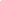 Yes 🗆	 No 🗆	   Prefer not to say 🗆What is the effect or impact of your disability or health condition on your ability to give your best at work? Please write in here:The information in this form is for monitoring purposes only. If you believe you need a ‘reasonable adjustment’, then please discuss this with your manager, or the manager running the recruitment process if you are a job applicant.What is your sexual orientation?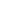 Heterosexual 🗆	  Gay 🗆      Lesbian  🗆	     Bisexual  🗆Prefer not to say  🗆     If you prefer to use your own term, please specify here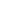 What is your religion or belief?No religion or belief	 🗆	Buddhist 🗆	 Christian 🗆      Hindu 🗆   Jewish	  🗆Muslim  🗆	  Sikh	🗆  Prefer not to say 🗆  If other religion or belief, please write in: 	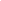 What is your current working pattern?Full-time  🗆		Part-time 🗆      Prefer not to say	   🗆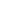 What is your flexible working arrangement?None	  🗆	  Flexi-time  🗆     Staggered hours	 🗆	Term-time hours  🗆Annualised hours 🗆     Job-share	 🗆    Flexible shifts	🗆      Compressed hours  🗆Homeworking  🗆	  Prefer not to say 🗆    If other, please write in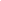 Do you have caring responsibilities? If yes, please tick all that applyNone   🗆	     Primary carer of a child/children (under 18)  🗆 	Primary carer of disabled child/children  	🗆     Primary carer of disabled adult (18 and over)  🗆      Primary carer of older person 	🗆Secondary carer (another person carries out the main caring role)  🗆Prefer not to say	🗆